Publicado en San Sebastián de los Reyes el 05/05/2022 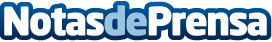 Clinics de guitarra gratuitos en Madrid con motivo del mes de la guitarraDurante el mes de mayo, en San Sebastián de los Reyes, algunos de los mejores guitarristas nacionales como Julián Kanevsky o Jopi Castro impartirán clinics de guitarra sobre el dominio de las seis cuerdas en diferentes estilos musicales. Los clinics se impartirán en la tienda de Musicopolix en San Sebastián de los Reyes y se podrá acudir de manera presencial hasta agotar el aforo para disfrutar, en vivo, de estas clases magistralesDatos de contacto:Lucas Masello912296160Nota de prensa publicada en: https://www.notasdeprensa.es/clinics-de-guitarra-gratuitos-en-madrid-con Categorias: Música Madrid Entretenimiento http://www.notasdeprensa.es